Solutions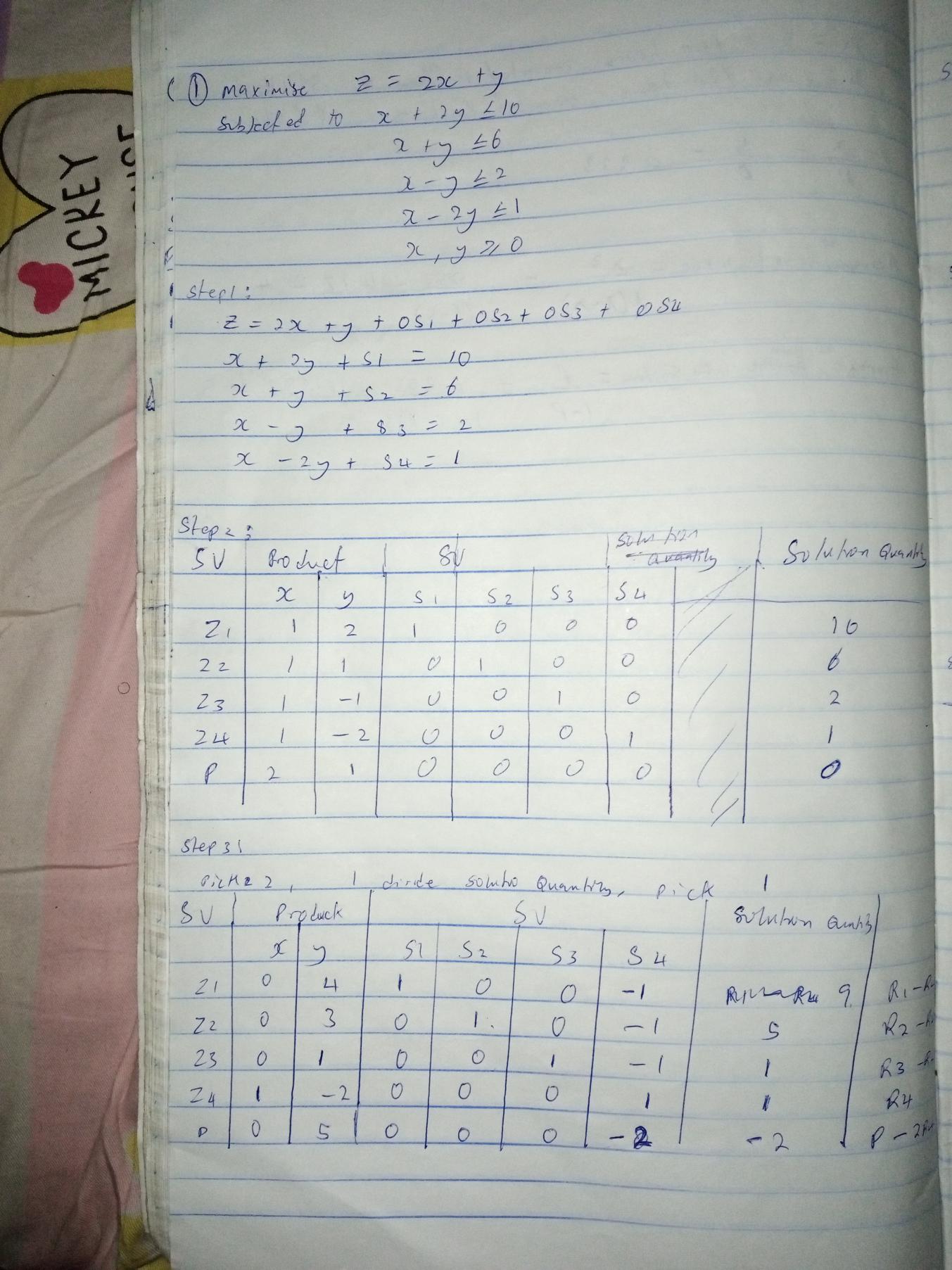 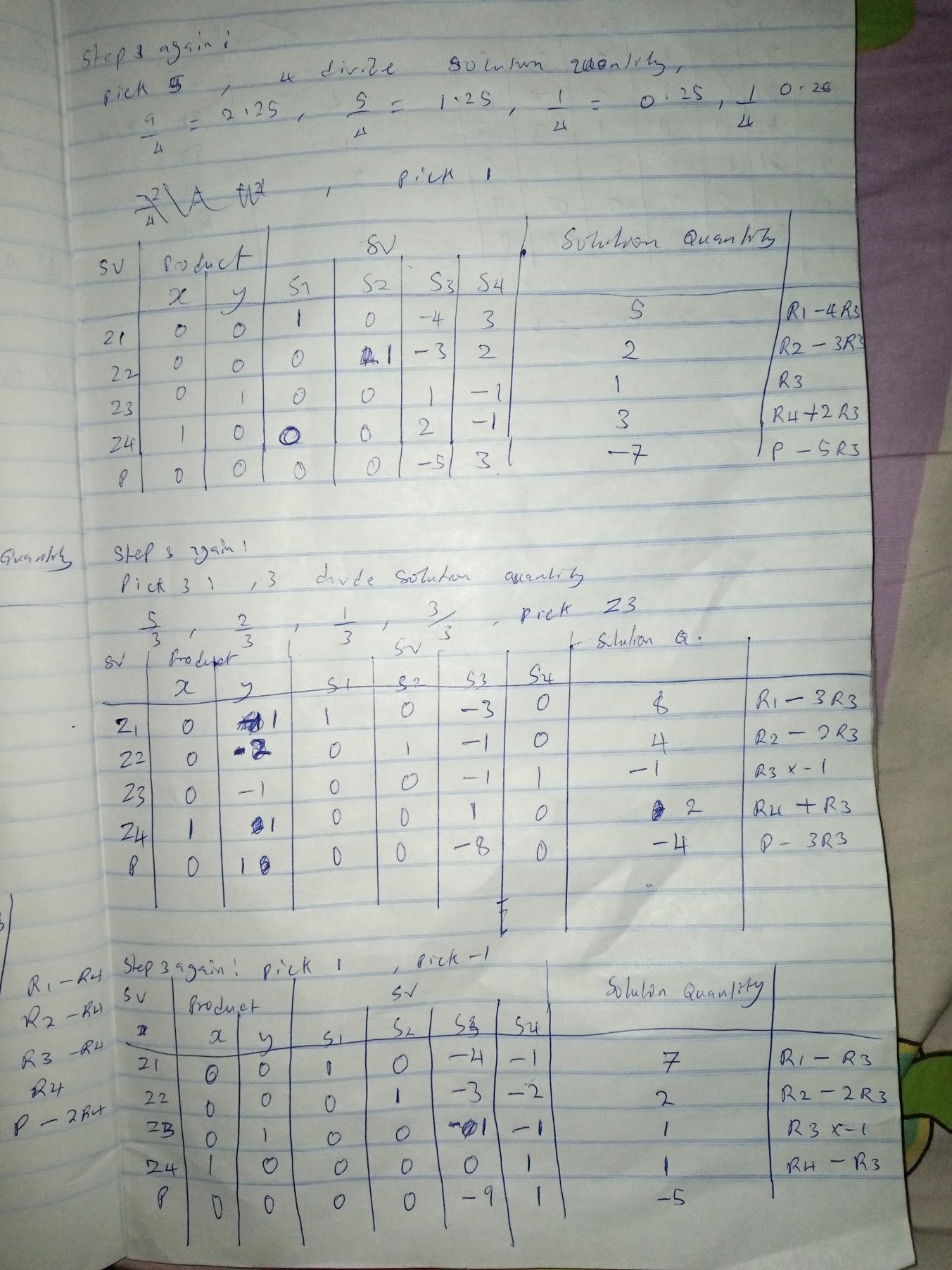 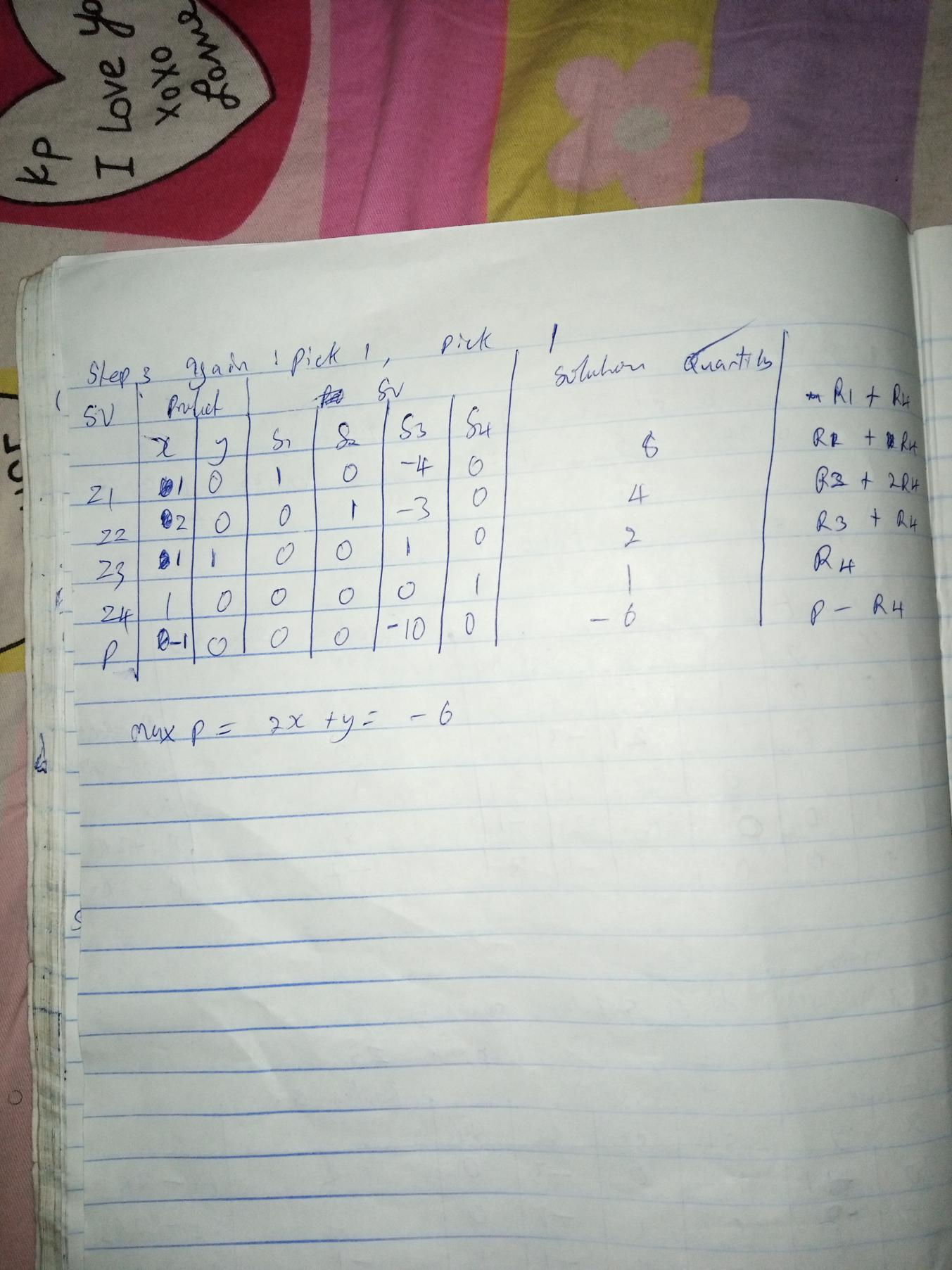 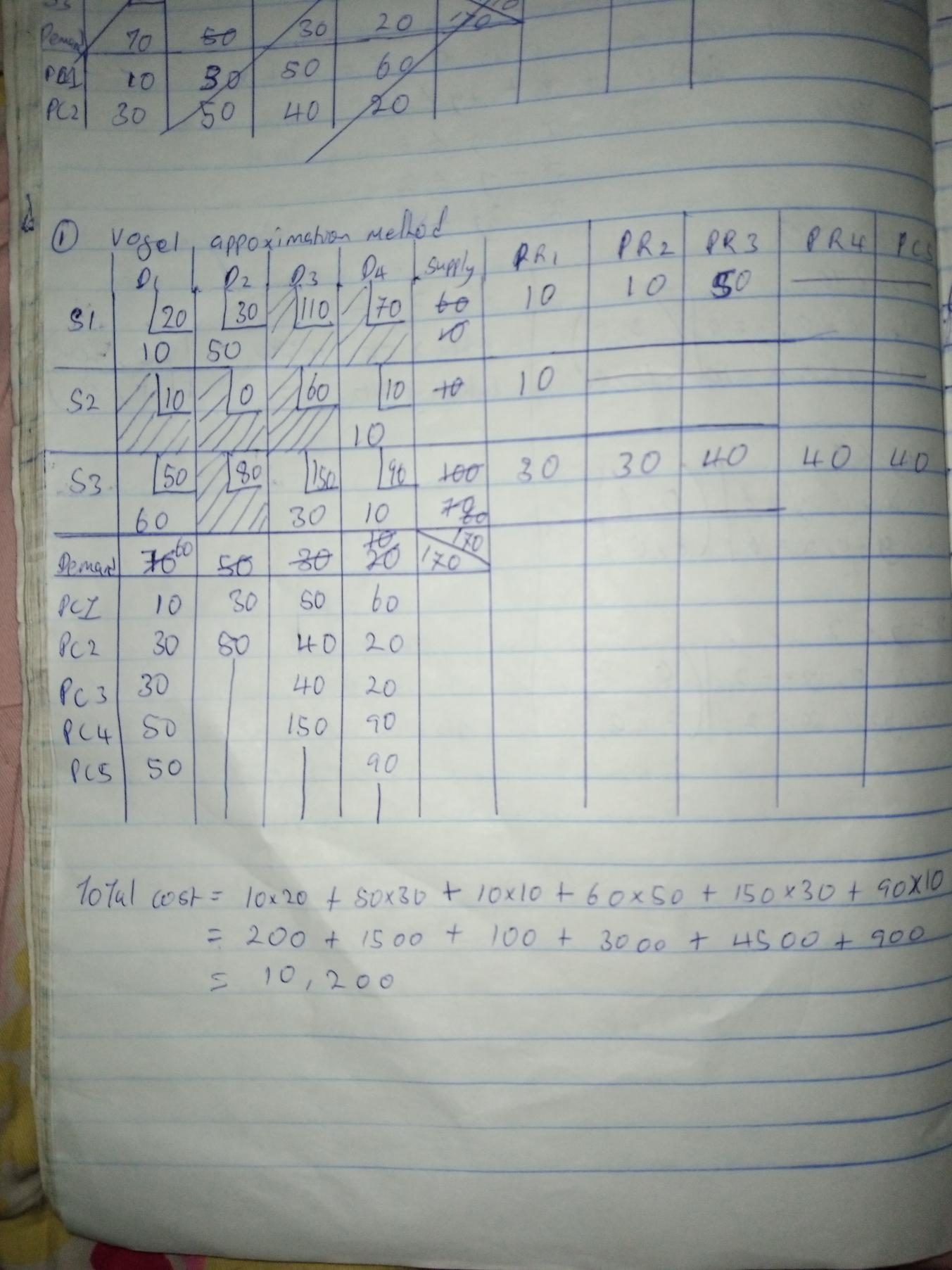 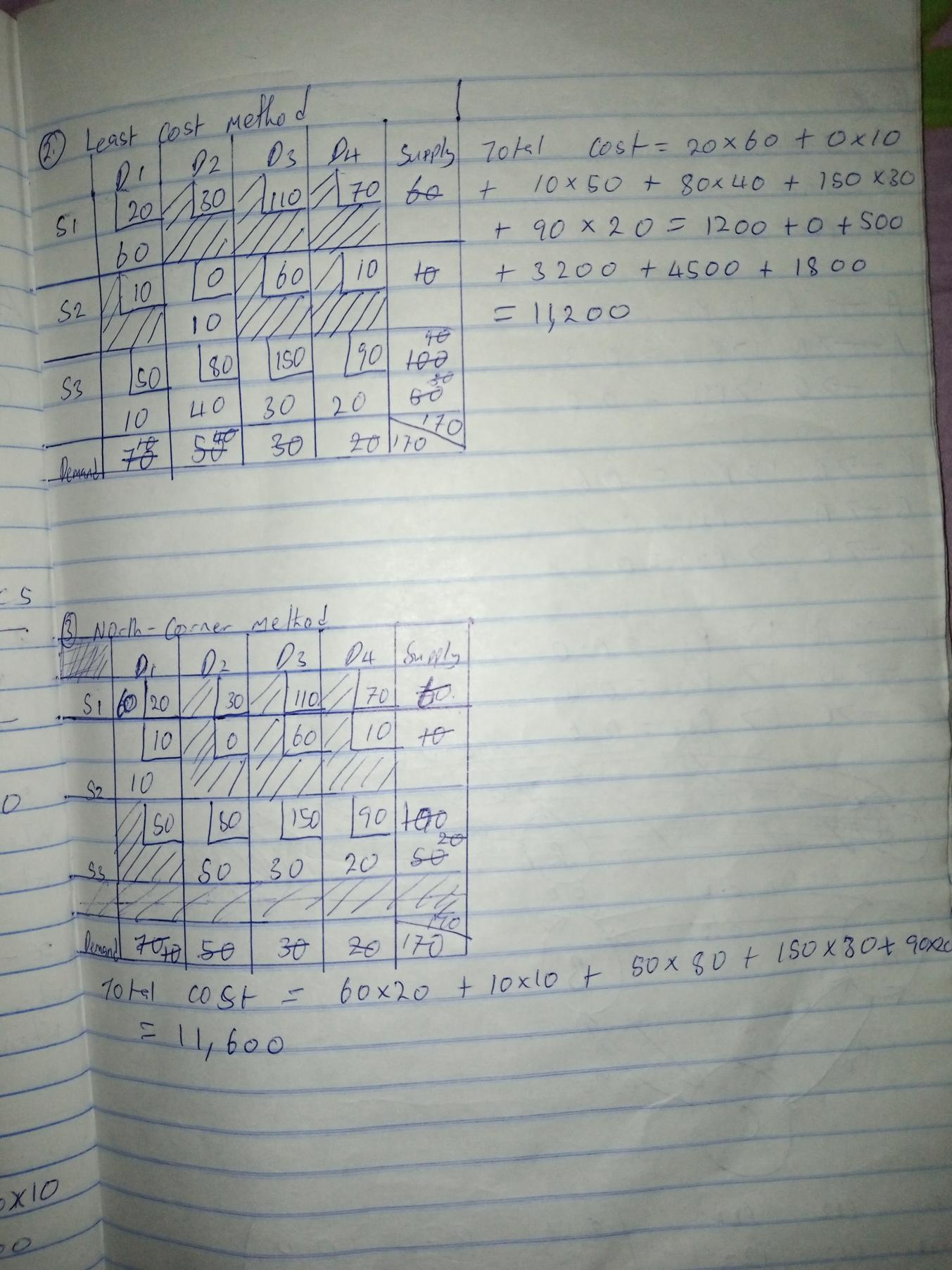 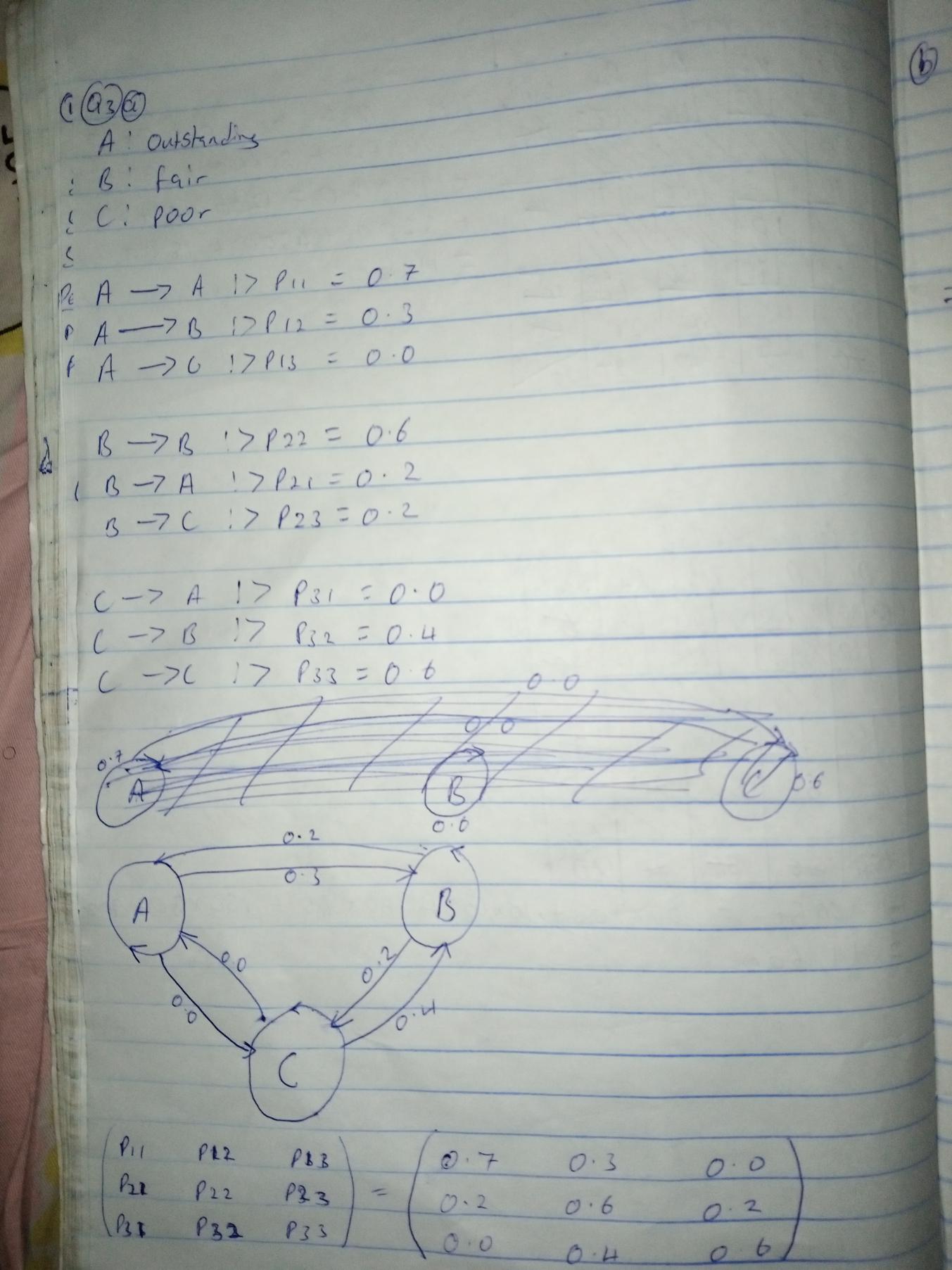 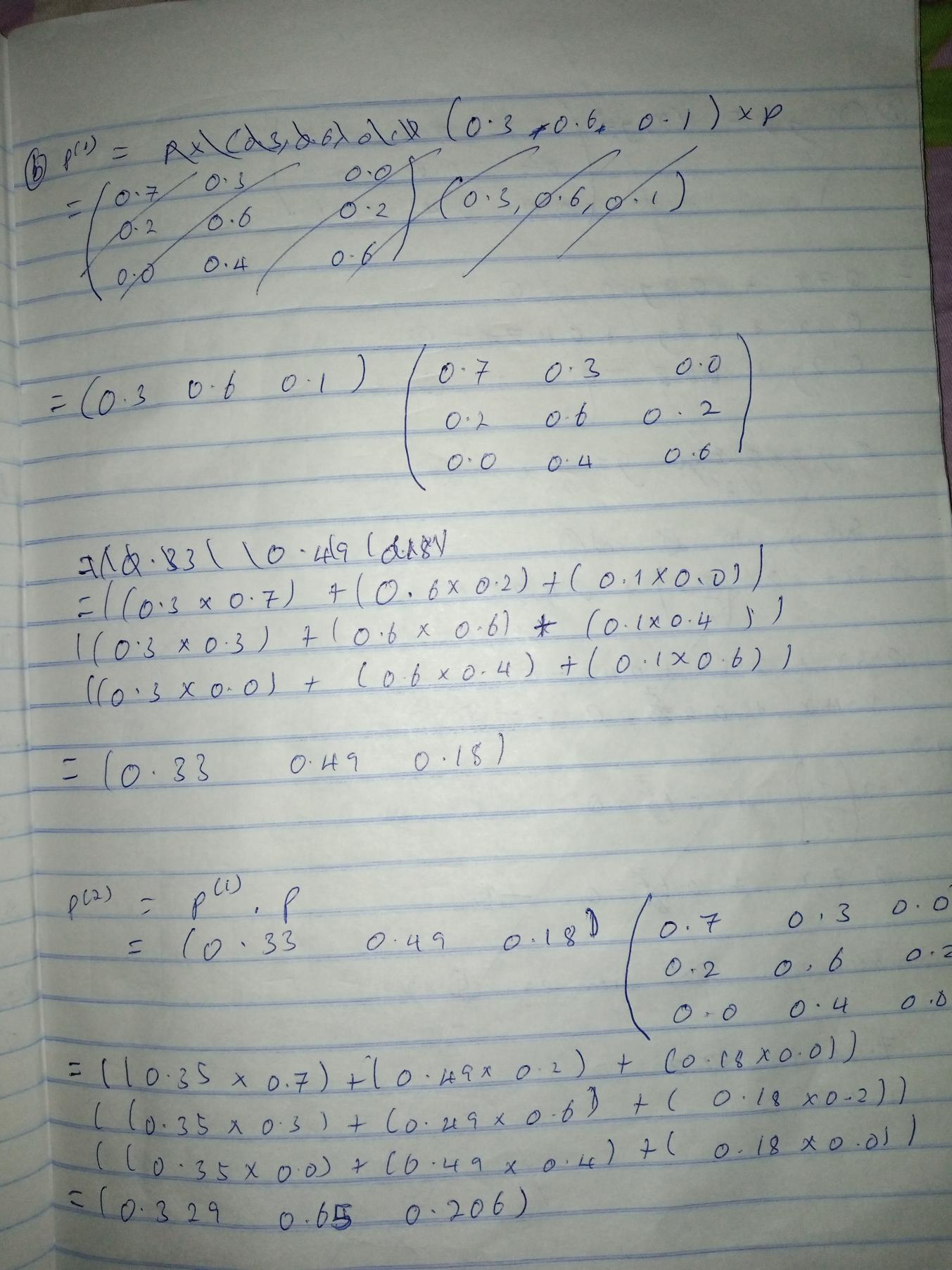 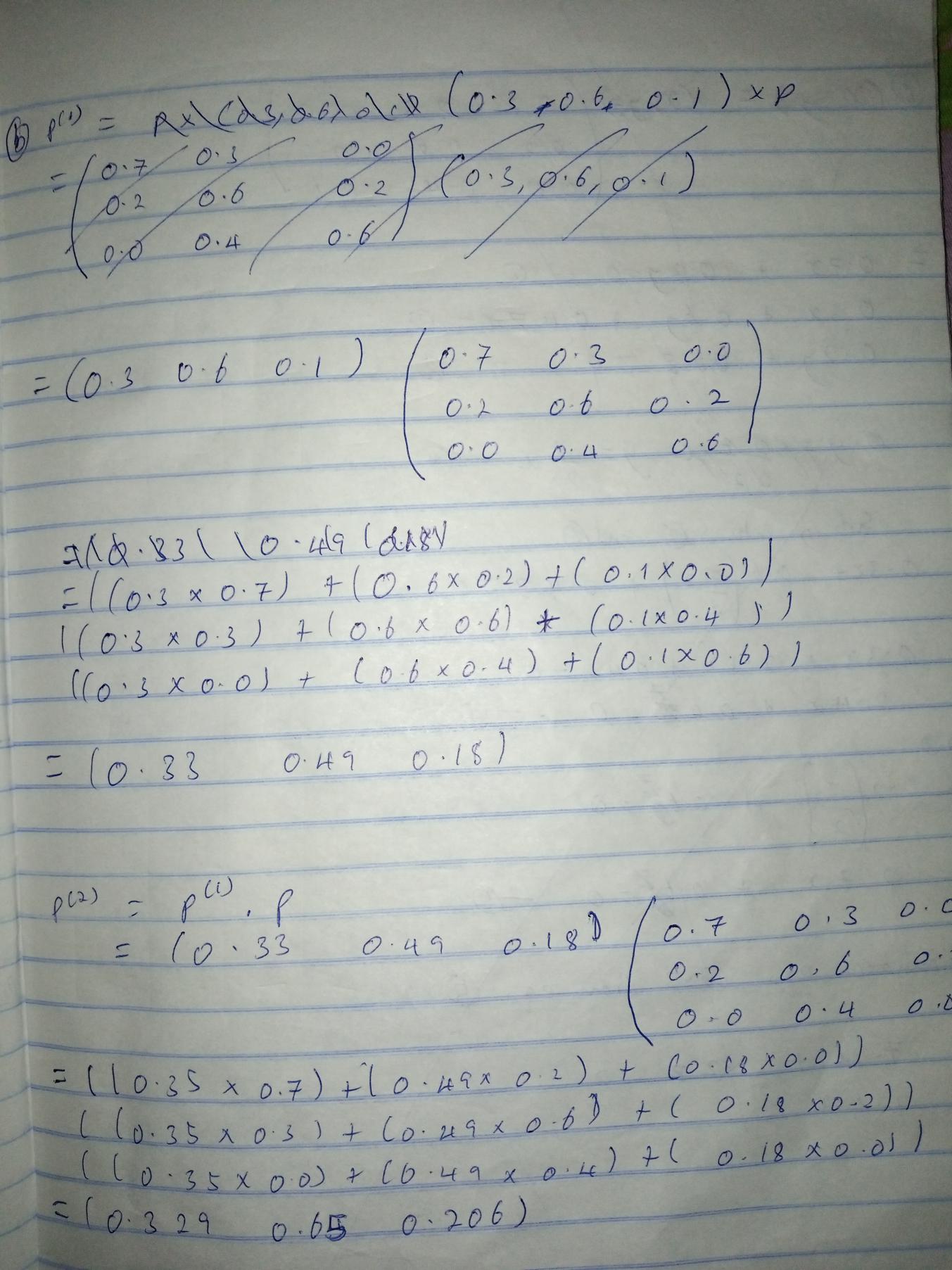 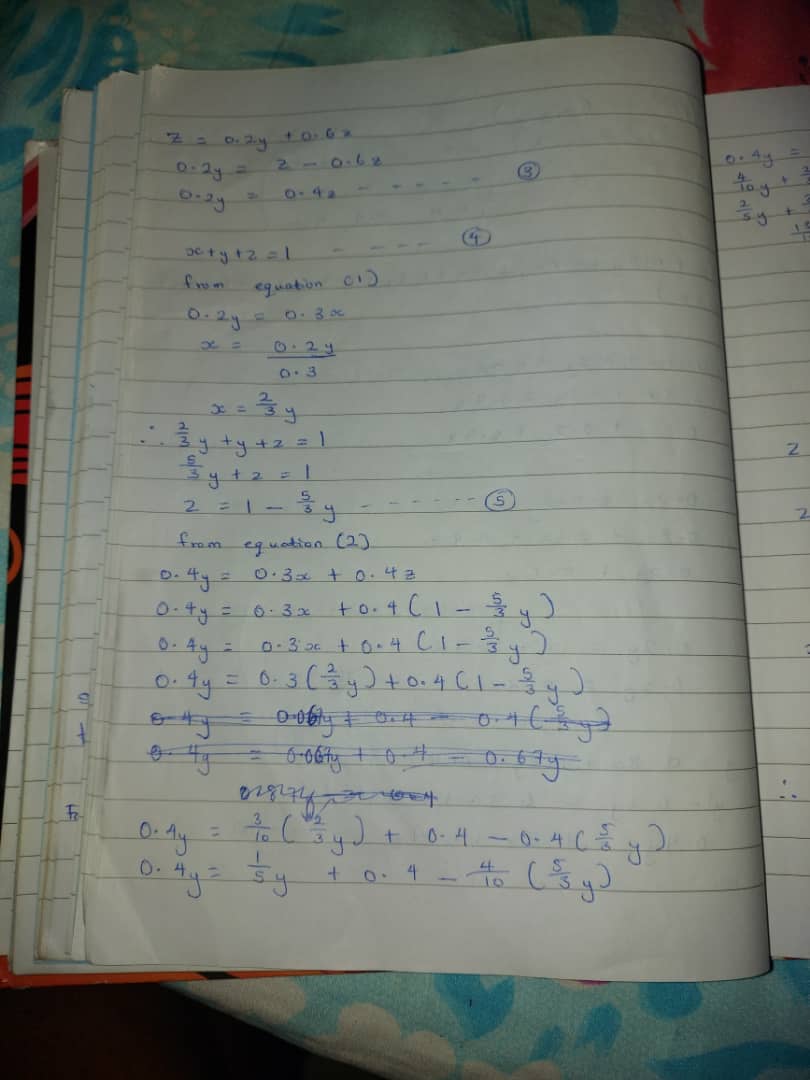 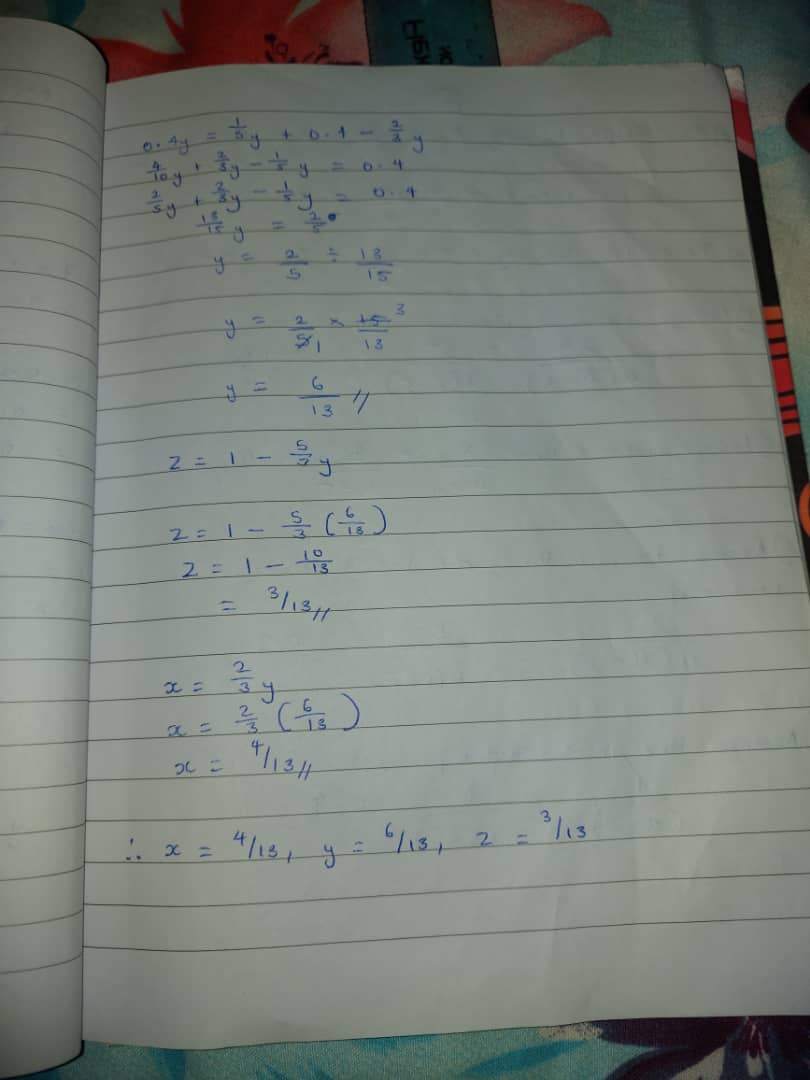 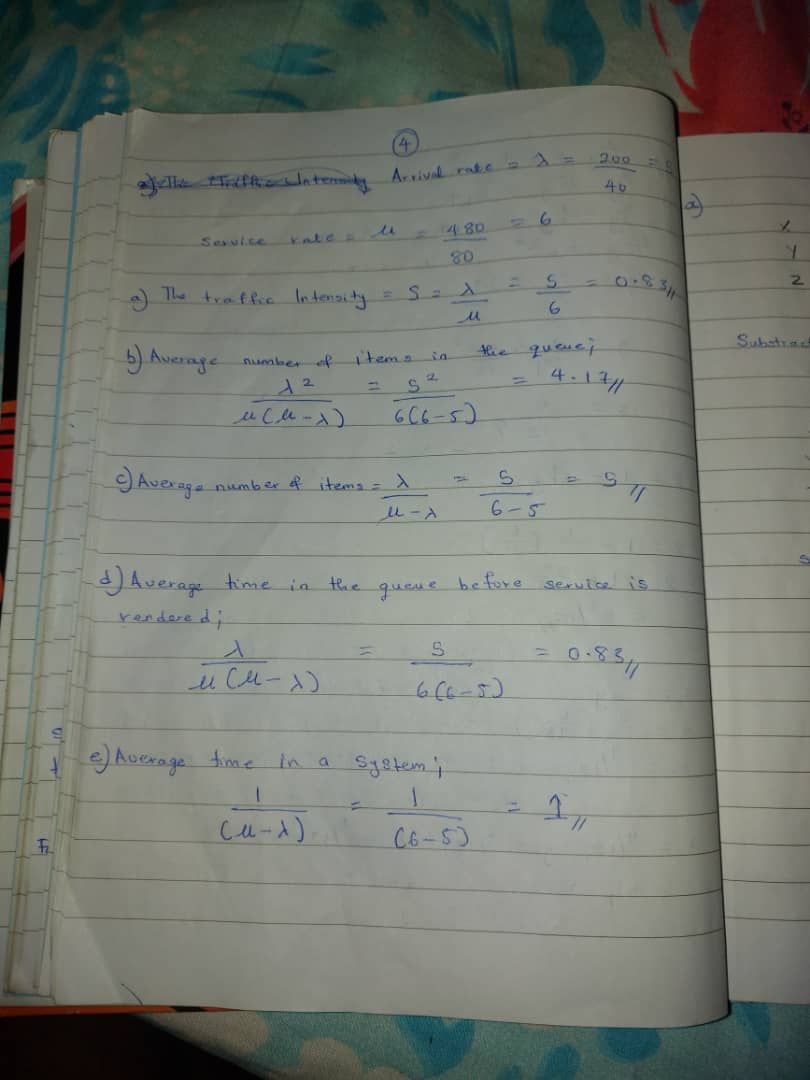 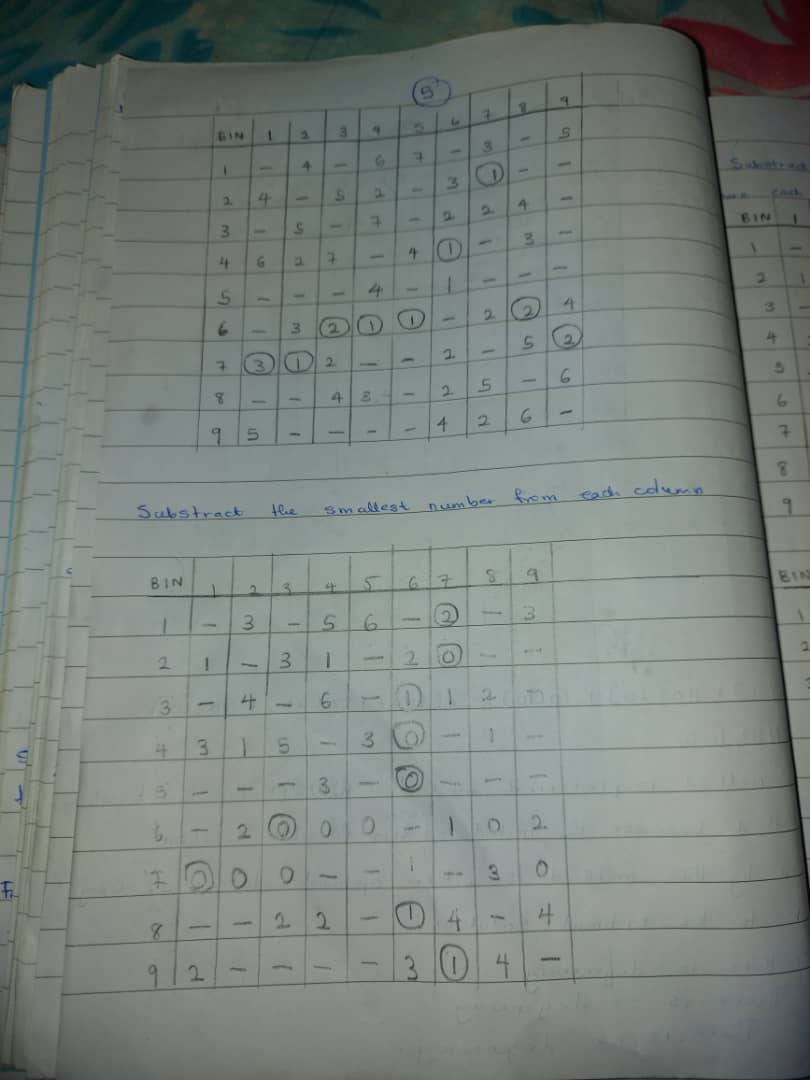 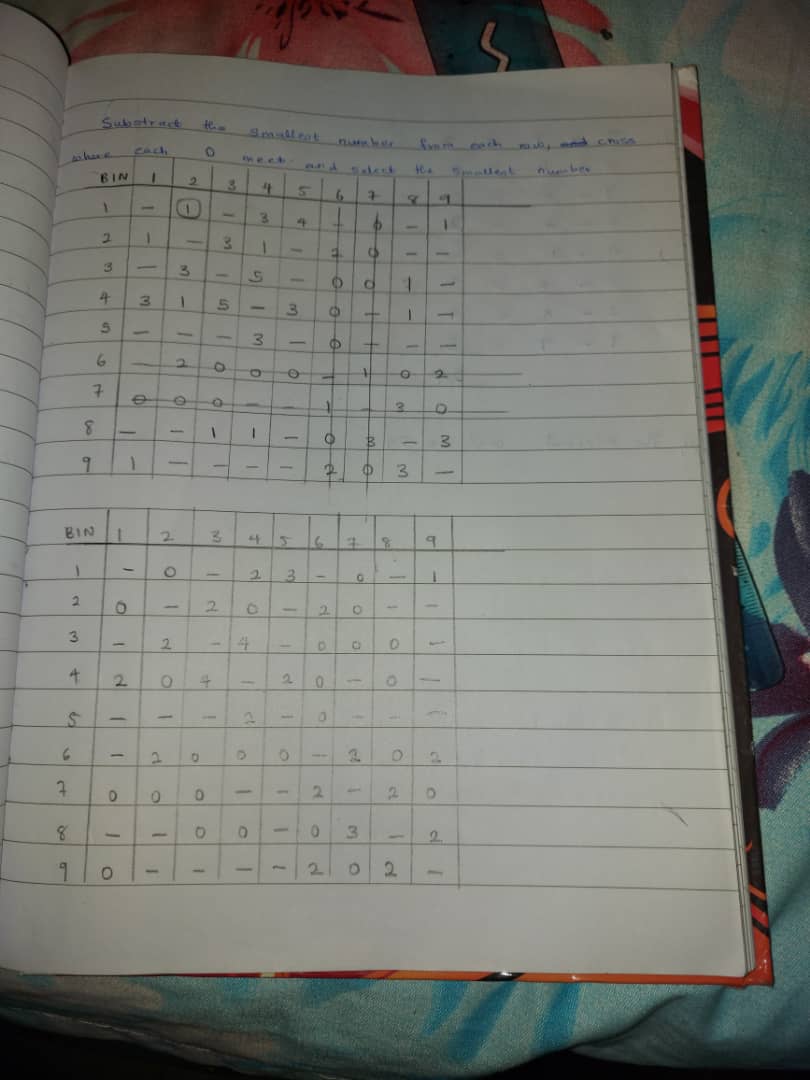 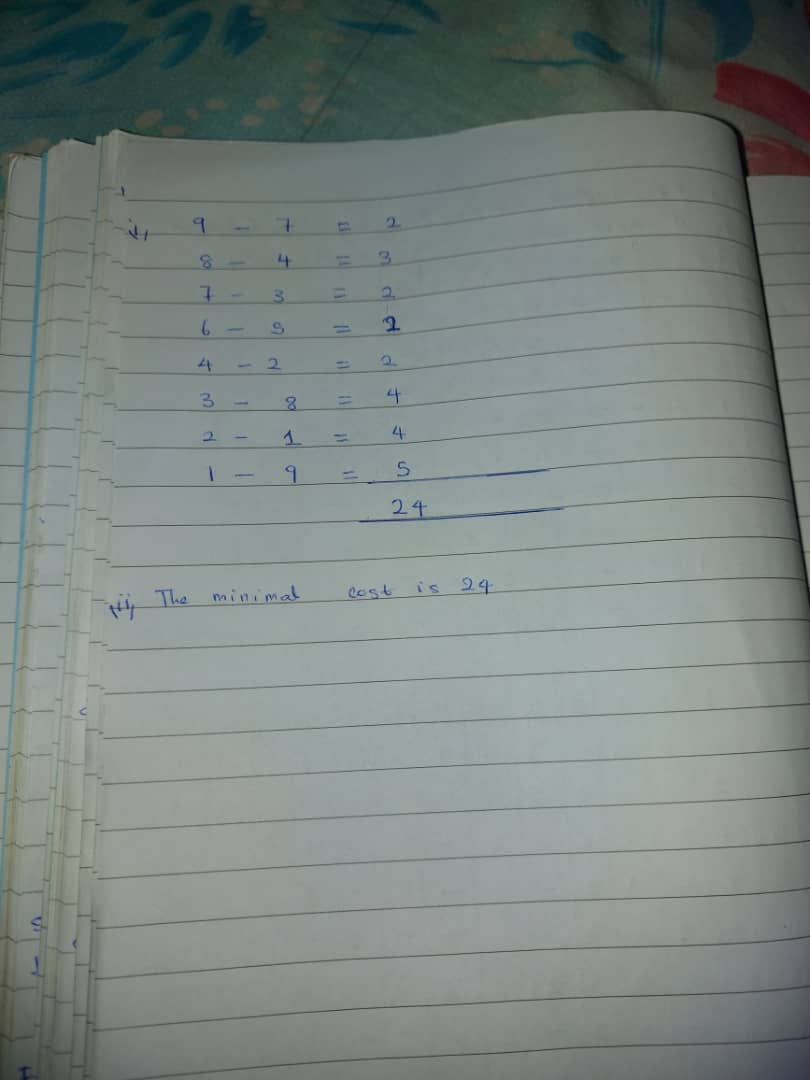 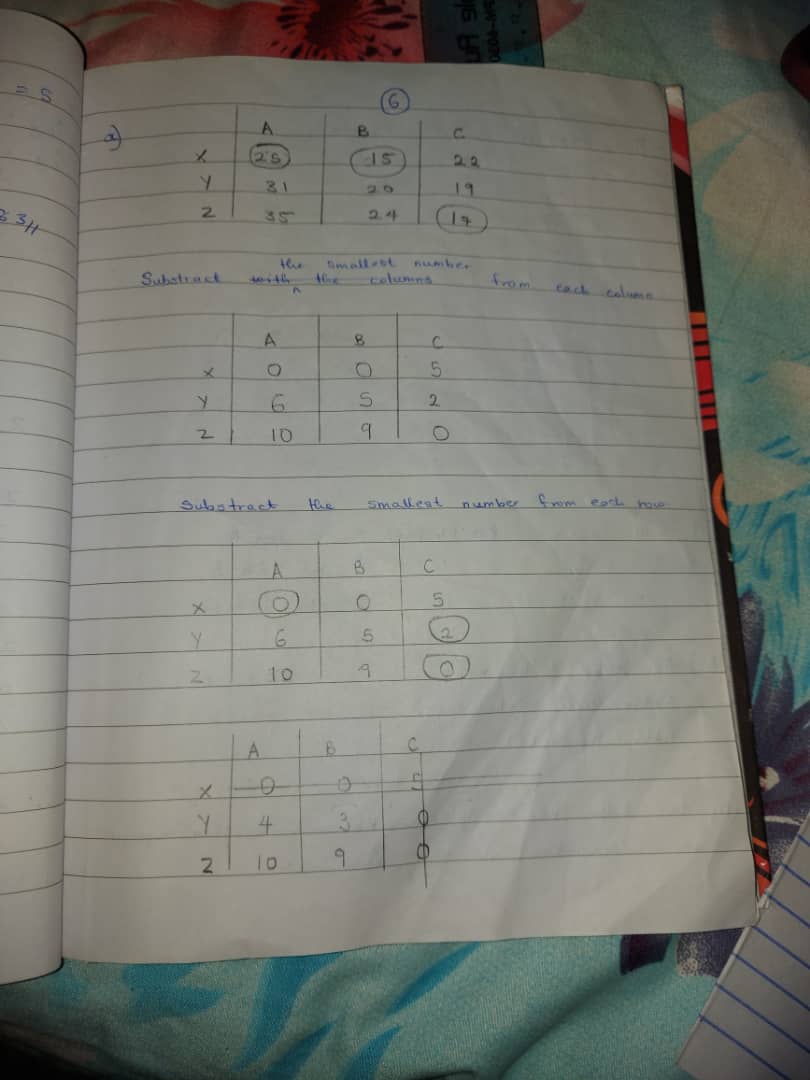 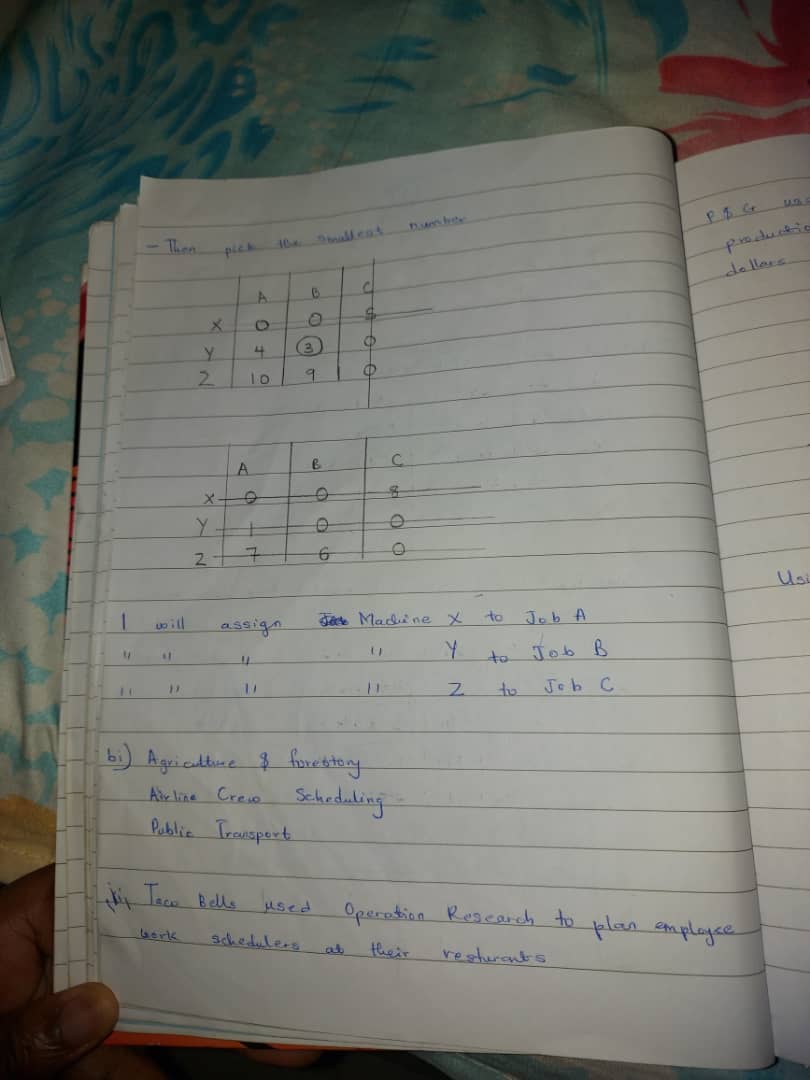 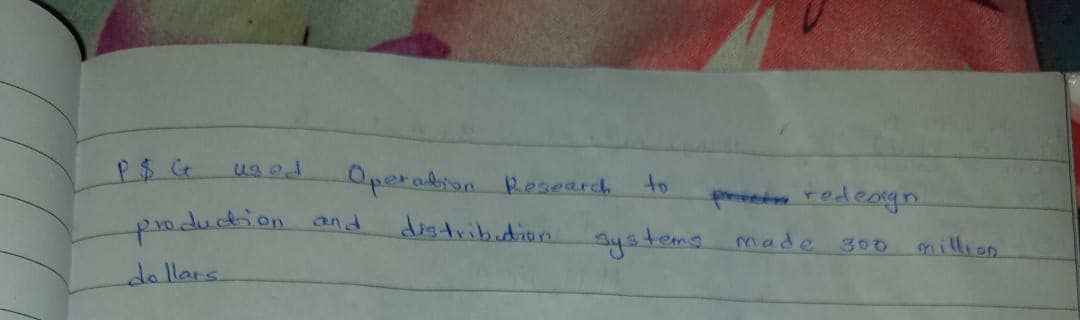 